令和３年度 維新公園エンジョイ・ウォーキング教室開催要項１　趣　旨　　ウォーキングに適した姿勢や筋力を確認し、腰や膝を痛めない歩き方と楽しく継続できるウォーキングの取り組み方法を学び、生活習慣病の予防と健康の増進を図る。２　主　催　　一般財団法人 山口県施設管理財団３　開催日及び時間令和３年１１月２０日（土）９：３０～１１：３０（受付９：００～９：３０）４　会　場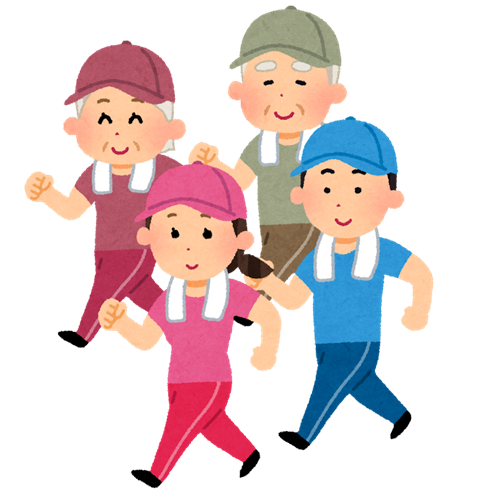 維新大晃アリーナ　アリーナ　５　講　師理学療法士　　山　内　康　平　講師６　内　容（１）カラダに負担の少ない歩き方（２）カラダのチェック（姿勢、柔軟性、筋力）（３）ウォーキングする際の適切な強度（４）靴の選び方（５）正しく歩くためのエクササイズ（６）レッツ・ウォーキング（屋外）※雨天時のみ屋内７　申込み及び募集人数　
先着３０名電話にてお申し込みください。※１０／２７(水)から申し込み開始します。８　受講料　　　　　５００円（保険料を含みます。) ９　携行品　　マスク、シューズ（屋内、屋外）タオル、飲み物などをご持参ください。　　　                     　  　【申込み及びお問い合わせ先】　　  　　　　　   　      　  一般財団法人 山口県施設管理財団 サービス課                       　　  　  ＴＥＬ　０８３－９２２－３７１２  ＦＡＸ  ０８３－９２８－３３７４